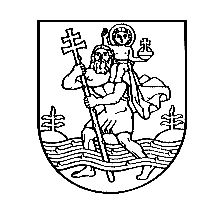 VILNIAUS MIESTO SAVIVALDYBĖSTARYBASPRENDIMASDĖL MOKĖJIMO UŽ UGDYMĄ IR PASLAUGAS VILNIAUS MIESTO SAVIVALDYBĖS VAIKŲ IR JAUNIMO KLUBUOSE, MOKSLEIVIŲ KŪRYBOS IR MOKYMO, JAUNŲJŲ TURISTŲ, SOSTINĖS VAIKŲ IR JAUNIMO, SAUGAUS MIESTO CENTRUOSE BEI ATVIRUOSE JAUNIMO CENTRUOSE TVARKOS APRAŠO IR ĮKAINIŲ SĄRAŠŲ PATVIRTINIMO2022 m. spalio 5 d. Nr. 1-1596VilniusVadovaudamasi Lietuvos Respublikos švietimo įstatymo 70 straipsnio 9 dalimi, Lietuvos Respublikos vietos savivaldos įstatymo 16 straipsnio 2 dalies 37 punktu, 18 straipsnio 1 dalimi, Lietuvos Respublikos Vyriausybės 1999 m. gruodžio 31 d. nutarimo Nr. 1526 „Dėl užmokesčio už vaikų papildomą ugdymą“ 1 punktu ir Vilniaus miesto savivaldybės tarybos 2009 m. rugsėjo 9 d. sprendimu Nr. 1-1200 „Dėl Turtinių ir neturtinių teisių įgyvendinimo viešosiose įstaigose taisyklių tvirtinimo“ patvirtintų Turtinių ir neturtinių teisių įgyvendinimo viešosiose įstaigose taisyklių 18.8 papunkčiu,  Vilniaus miesto savivaldybės taryba  n u s p r e n d ž i a:1.	Patvirtinti pridedamus:1.1.	 Mokėjimo už ugdymą Vilniaus miesto savivaldybės vaikų ir jaunimo klubuose, moksleivių kūrybos ir mokymo, jaunųjų turistų, Sostinės vaikų ir jaunimo, Saugaus miesto centruose bei atviruose jaunimo centruose tvarkos aprašą; 1.2.	Mokesčio už ugdymą Vilniaus miesto savivaldybės vaikų ir jaunimo klubuose, moksleivių kūrybos ir mokymo, jaunųjų turistų, Sostinės vaikų ir jaunimo, Saugaus miesto centruose bei atviruose jaunimo centruose įkainių sąrašą;1.3.	Mokesčio už paslaugas Sostinės vaikų ir jaunimo centre įkainių sąrašą.2. Nustatyti, kad šio sprendimo 1.1 papunkčiu patvirtinto aprašo 7.3 papunktyje nustatyta lengvata taikoma Lietuvos Respublikos Vyriausybės 2022 m. kovo 16 d. nutarimo Nr. 224 „Dėl laikinosios apsaugos Lietuvos Respublikoje užsieniečiams suteikimo“ galiojimo laikotarpiu.3. Pripažinti netekusiu galios Vilniaus miesto savivaldybės tarybos 2022 m. birželio 8 d. sprendimą Nr. 1-1481 „Dėl Mokėjimo už ugdymą Vilniaus miesto savivaldybės vaikų ir jaunimo klubuose, moksleivių kūrybos ir mokymo, jaunųjų turistų, Sostinės vaikų ir jaunimo, saugaus miesto centruose bei atviruose jaunimo centruose tvarkos aprašo ir įkainių sąrašo patvirtinimo“.4. Pavesti Vilniaus miesto savivaldybės administracijos jaunimo reikalų koordinatoriui (Jaunimo skyriaus vedėjui) kontroliuoti, kaip įgyvendinamas šis sprendimas.Meras	Remigijus ŠimašiusPATVIRTINTAVilniaus miesto savivaldybės tarybos2022 m. spalio 5 d. sprendimu  Nr. 1-1596 MOKĖJIMO UŽ UGDYMĄ IR PASLAUGAS VILNIAUS MIESTO SAVIVALDYBĖS VAIKŲ IR JAUNIMO KLUBUOSE, MOKSLEIVIŲ KŪRYBOS IR MOKYMO, JAUNŲJŲ TURISTŲ, SOSTINĖS VAIKŲ IR JAUNIMO, SAUGAUS MIESTO CENTRUOSE BEI ATVIRUOSE JAUNIMO CENTRUOSE TVARKOS APRAŠASI.BENDROSIOS NUOSTATOS1.	Mokėjimo už ugdymą ir paslaugas Vilniaus miesto savivaldybės vaikų ir jaunimo klubuose, moksleivių kūrybos ir mokymo, jaunųjų turistų, Sostinės vaikų ir jaunimo, Saugaus miesto centruose bei atviruose jaunimo centruose tvarkos aprašas (toliau – Aprašas) reglamentuoja mokesčio už ugdymą ir paslaugas Vilniaus miesto savivaldybės vaikų ir jaunimo klubuose, moksleivių kūrybos ir mokymo, jaunųjų turistų, Sostinės vaikų ir jaunimo, Saugaus miesto centruose bei  atviruose jaunimo centruose (toliau – Įstaiga) administravimą, mokėjimo ir lengvatų taikymo tvarką.2.	Šiame Apraše vartojamos sąvokos:2.1.	ugdytiniai – vaikai ir jaunimas, kurių tėvai (globėjai) ar jie patys sudarė dvišalę mokymo sutartį su Įstaiga;2.2.	socialinės pašalpos ir socialinės paramos gavėjai – ugdytiniai iš šeimų, gaunančių socialinę pašalpą pagal Lietuvos Respublikos piniginės socialinės paramos nepasiturintiems gyventojams įstatymą ir/ arba socialinę paramą mokiniams pagal Lietuvos Respublikos socialinės paramos mokiniams įstatymą (išskyrus Lietuvos Respublikos socialinės paramos mokiniams įstatymo 5 straipsnio 3 dalyje numatytą paramą);2.3.	kitos Apraše vartojamos sąvokos suprantamos taip, kaip jos apibrėžtos Lietuvos Respublikos įstatymuose ir kituose teisės aktuose.II. MOKESČIO UŽ UGDYMĄ IR PASLAUGAS ADMINISTRAVIMAS, MOKĖJIMO TVARKA IR TERMINAI3. Mokestis už paslaugas Įstaigose mokamas Įstaigos vadovo nustatyta tvarka.4. Mokestis už ugdymą Įstaigose mokamas už kiekvieną mėnesį Įstaigos vadovo nustatytais mokėjimo terminais ir būdais.5. Surinktos lėšos naudojamos ugdymo veiklai plėtoti, pagrindinėms priemonėms įsigyti, trumpalaikiam ir ilgalaikiam materialiajam turtui įsigyti bei einamajam remontui, darbuotojų darbo užmokesčiui ir su juo susijusiems mokesčiams, komunalinėms paslaugoms apmokėti ir kitoms su ugdymo veikla susijusioms reikmėms.6. Jei mokestis už ugdymą nesumokamas daugiau kaip vieną mėnesį nuo nustatytos datos, Įstaigos vadovas gali vienašališkai nutraukti sutartį. III. MOKESČIO UŽ UGDYMĄ LENGVATOS7. Nuo mokesčio už ugdymą Įstaigoje atleidžiami:7.1. socialinės pašalpos ir socialinės paramos gavėjai;7.2. be tėvų globos likę ugdytiniai (išskyrus atvejus, kai laikinoji globa (rūpyba) nustatyta tėvų prašymu), neįgalūs ugdytiniai, pateikus tai patvirtinančius dokumentus;7.3. 2022 m. vasario 24 d. ir vėliau iš Ukrainos į Lietuvos Respubliką dėl Rusijos Federacijos karinių veiksmų Ukrainoje pasitraukę užsieniečiai, Ukrainos piliečiai, jų šeimos nariai ir asmenys be pilietybės, kurių nuolatinė gyvenamoji vieta iki 2022 m. vasario 24 d. buvo Ukrainoje (karo pabėgėliai).8. Jei trys ir daugiau ugdytinių iš vienos šeimos lanko tą pačią arba skirtingas Vilniaus miesto savivaldybei pavaldžias neformaliojo švietimo įstaigas (išskyrus ikimokyklinio ugdymo įstaigas), pateikus tai patvirtinančius dokumentus, kiekvienam ugdytiniui taikomas 50 proc. dydžio mokestis už ugdymą.9. Kolegialus Įstaigos valdymo organas (jam nesant Įstaigos vadovas, susiderinęs su skyriaus vedėju) turi teisę ne daugiau kaip 5 proc. Įstaigą lankančių ugdytinių (išskyrus Aprašo 7 ir 8 punktuose išvardintus atvejus) atleisti nuo mokesčio ar mokestį sumažinti 50 proc. Mokestis nemokamas, jeigu Įstaigos veikla stabdoma dėl karantino, ekstremaliosios situacijos, ekstremaliojo įvykio ar įvykio, keliančio pavojų ugdytinių sveikatai ir gyvybei.10. Norint pasinaudoti šio Aprašo 7 ir 8 punktuose nustatytomis lengvatomis, Įstaigos vadovui turi būti pateikti:10.1. prašymas;10.2. pažyma (pažymos kopija) iš Vilniaus miesto savivaldybės administracijos Socialinių išmokų skyriaus, kad asmuo turi teisę gauti arba gauna socialinę paramą ir (arba) pašalpą (Aprašo 7.1 papunktyje numatytu atveju).10.3. iš Ukrainos pasitraukusių asmenų registraciją Migracijos departamente prie LietuvosRespublikos vidaus reikalų ministerijos patvirtinantis dokumentas ir / ar jo kopija (Aprašo 7.3 papunktyje numatytu atveju).10.4. kiti dokumentai, patvirtinantys Aprašo 7.2 papunktyje ar 8 punkte nurodytas aplinkybes (Aprašo 7.2 papunktyje ar 8 punkte numatytais atvejais).11. Sprendimas atleisti nuo mokesčio ar jį sumažinti priimamas per 10 kalendorinių dienų nuo prašymo suteikti mokesčio už ugdymą lengvatą Įstaigos vadovui pateikimo dienos.12. Mokesčio už ugdymą lengvatos, nurodytos Aprašo 7, 8 ir 9 punktuose, taikomos nuo sprendimo atleisti nuo mokesčio ar jį sumažinti priėmimo dienos.13. Apraše numatytoms lengvatoms gauti prašymus ir (jei reikia) kitus dokumentus teikia ugdytinio tėvai (globėjai, rūpintojai), studijų (būrelių) vadovai, patys pilnamečiai ugdytiniai, kiti suinteresuoti asmenys ar institucijos.14. Atleidimas nuo mokesčio ar mokesčio mažinimas įforminamas Įstaigos vadovo įsakymu.15. Nepateikus reikiamų dokumentų mokestis skaičiuojamas bendra tvarka.IV. BAIGIAMOSIOS NUOSTATOS16. Įmokos ir skolos už neformaliojo švietimo paslaugas apskaitomos ir išieškomos Lietuvos Respublikos teisės aktų nustatyta tvarka.17. Už Apraše nustatytos mokesčio tvarkos laikymąsi tiesiogiai atsako Įstaigos vadovas.18. Sprendimas dėl mokesčio už ugdymą lengvatos suteikimo ar nesuteikimo gali būti skundžiamas Lietuvos Respublikos teisės aktų nustatyta tvarka.19. Aprašas skelbiamas Vilniaus miesto savivaldybės ir Įstaigų interneto svetainėse, taip pat interneto svetainėje www.neformalusugdymas.lt.